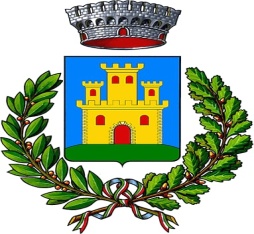 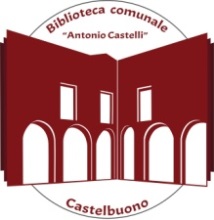 Al Consiglio della Biblioteca Comunale“Antonio Castelli”  di CastelbuonoOggetto: Richiesta frequenza corsi di “Studio assistito” – Anno scol. 2023/24Il/la sottoscritto/a _________________________________ nato/a il   ____________                                     residente a _________________________       via/piazza ______________________                                                                  alunno/a frequentante la classe ______ della Scuola _________________________ CHIEDE di essere ammesso/a, per il corrente anno scolastico 2023/24, all’attività pomeridiana di “Studio assistito”, promossa dal Comune di Castelbuono e dalla Biblioteca Comunale “Antonio Castelli”, presso la Biblioteca Comunale (ubicata in via Roma, Monastero di Santa Venera – ex Badia), specificando, di seguito, l’attività prescelta, contrassegnata mediante crocetta sul corrispondente quadratino: □ SCUOLA  PRIMARIA					Mercoledì dalle 15:30 alle 17:30□ Matematica 	(triennio Scuola Media)		Mercoledì dalle 15:30 alle 17:30□ Francese 		(triennio Scuola Media)		Mercoledì dalle 15:30 alle 17:30□ Matematica	(classi prime, Liceo e IPAA)	Lunedì dalle 15:30 alle 16:30□ Matematica 	(classi seconde Liceo e IPAA)	Lunedì dalle 16:30 alle 17:30□ Matematica 	(classi terze Liceo e IPAA)	Lunedì dalle 17:30 alle 18:30□ Latino 		(classi prime Liceo)		Martedì dalle 15:30 alle 16:30□ Latino 		(classi seconde Liceo)		Martedì dalle 16:30 alle 17:30□ Italiano 		(triennio Liceo e IPAA)	Giovedì dalle 15:30 alle 17:30Castelbuono, ________________                                    (data)            Firma  del Genitore                                                  Firma dell’Alunno _________________________                       __________________________